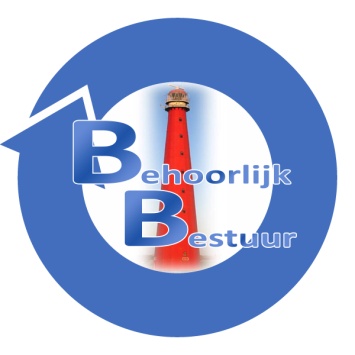 Motie Behoorlijk Bestuur; 
Voorgenomen bezuiniging op  de compensatie eigen risico in te trekken.De gemeenteraad van Den Helder in vergadering bijeen op 8 juli 2019;Gelezen het voorstel van het college van burgemeester en wethouders tot het vaststellen van de Kadernota 2020 - 2023, nummer RVO19.0050;  Van mening zijnde dat:Dat minima mbt de financiële situatie moeite het hoofd boven water te houdenDat deze regeling hierin nog iets van een deze financiële nood verlichtDraagt het college op:

Voorgenomen bezuiniging op  de compensatie eigen risico in te trekken.Dekking te zoeken in de vrijgevallen reserve welke in de algemene reserve gestort is
( 7mln niet uitgegeven> waarvan 4 mln nog niet geoormerkt is)En gaat over tot de orde van de dag;Namens fractie Behoorlijk Bestuur,S.Hamerslag